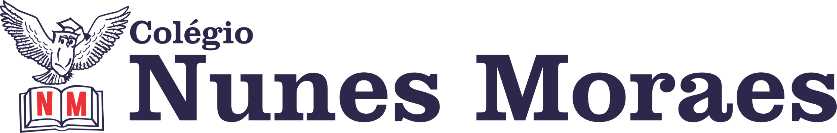 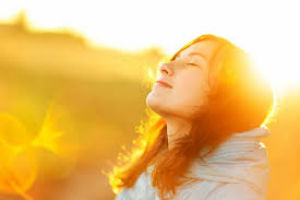 Nossa mente é livre. Pode ir aonde quisermos. Boa tarde. Boas aulas. ►1ª AULA: 13h -13:55’   -   MATEMÁTICA      –   PROFESSOR  DENILSON SOUSA  CAPÍTULO 6 – PRODUTOS NOTÁVEIS E FATORAÇÃO 1° passo: Organize-se com seu material, livro de Matemática, caderno, caneta, lápis e borracha.  2° passo: Acesse o link disponibilizado no grupo da sala no WhatsApp para a aula na plataforma Google Meet. O professor Denilson iniciará a parte de fatoração do capítulo 06. Caso não consiga acessar, comunique-se com a coordenação, assista à videoaula  e realize os passos seguintes. https://www.youtube.com/watch?time_continue=370&v=B_gjnTtHR7M&feature=emb_logo     (Assistir a partir do minuto 06)3° passo: Baseado em seus conhecimentos, resolva a questão: Página 11 Q. 1  *Envie foto da atividade realizada para COORDENAÇÃO Manu. Escreva a matéria, seu nome e seu número em cada página.►2ª AULA: 13:55’-14:50’   - HISTÓRIA   – PROFESSOR RÔMULO VIEIRA  CAPÍTULO: 06 – AS REVOLUÇÕES RUSSASPasso 01 – Assistir à aula – utilizaremos o google meet e o link será enviado no momento da aula.  Abordaremos as características do governo de Lênin e o início da administração de Stalin.Caso não consiga acessar, comunique-se com a coordenação, assista à videoaula  e realize o passo 2.Passo 02- Atividade de sala: Questão 4- pág.20     /    Questão 7-pág.21*Envie foto da atividade realizada para COORDENAÇÃO Manu. Escreva a matéria, seu nome e seu número em cada página.►3ª AULA: 14:50’-15:45’  -     ARTE      –   PROFESSORA TATYELLEN PAIVA CAPÍTULO 7 – A ARTE DA PERFORMANCE E SUAS CONEXÕES►INTERVALO: 15:45’-16:10’   ►4ª AULA:   16:10’-17:05’ –  MATEMÁTICA      –   PROFESSOR  DENILSON SOUSA   CAPÍTULO 06 - PRODUTOS NOTÁVEIS E FATORAÇÃO1° passo: Acesse a plataforma SAS e veja no gabarito das atividades a solução das questões feitas por você na aula anterior.  (Se ficar alguma dúvida sobre as soluções, entre em contato com o professor Denilson, via grupo da turma no WhatsApp) (5 min.) 2° passo: Acompanhe a videoaula com o professor Denilson Sousa exercitando fatoração. Assista a aula no seguinte link: https://youtu.be/EpFUZUNs00A3° passo: Baseado no que você leu no livro e assistiu na videoaula, resolva as questões: Página 11Q. 2 (C e D)Q.3 (B e D)Q.4 (B e D)*Envie foto da atividade para COORDENAÇÃO Manu. Escreva a matéria, seu nome e seu número em cada página.ETAPADESENVOLVIMENTO MATERIAL PÁGINA DA APOSTILA SAS/ QUESTÕES1Acesse o link  da plataforma Google Meet  que for enviado. Caso não consiga acessar, comunique-se com a coordenação, assista à videoaula  e realize os passos seguintes.https://www.youtube.com/watch?v=TaD5mBoEufM&list=PL0MlWarTr_1YTC5YKYYh31cg666hJTTBs&index=16ASSISTA DO INÍCIO ATÉ 19:48Celular ou computador com acesso à internet.-- 2Explicação sobre:O surgimento da performanceA arte pop O minimalismoLivro de Arte77 a 793Resolva o exercício da seção "Em ação".*Envie foto da atividade realizada para COORDENAÇÃO Manu. Escreva a matéria, seu nome e seu número em cada página.Livro de Arte82 (questões 1 e 2)